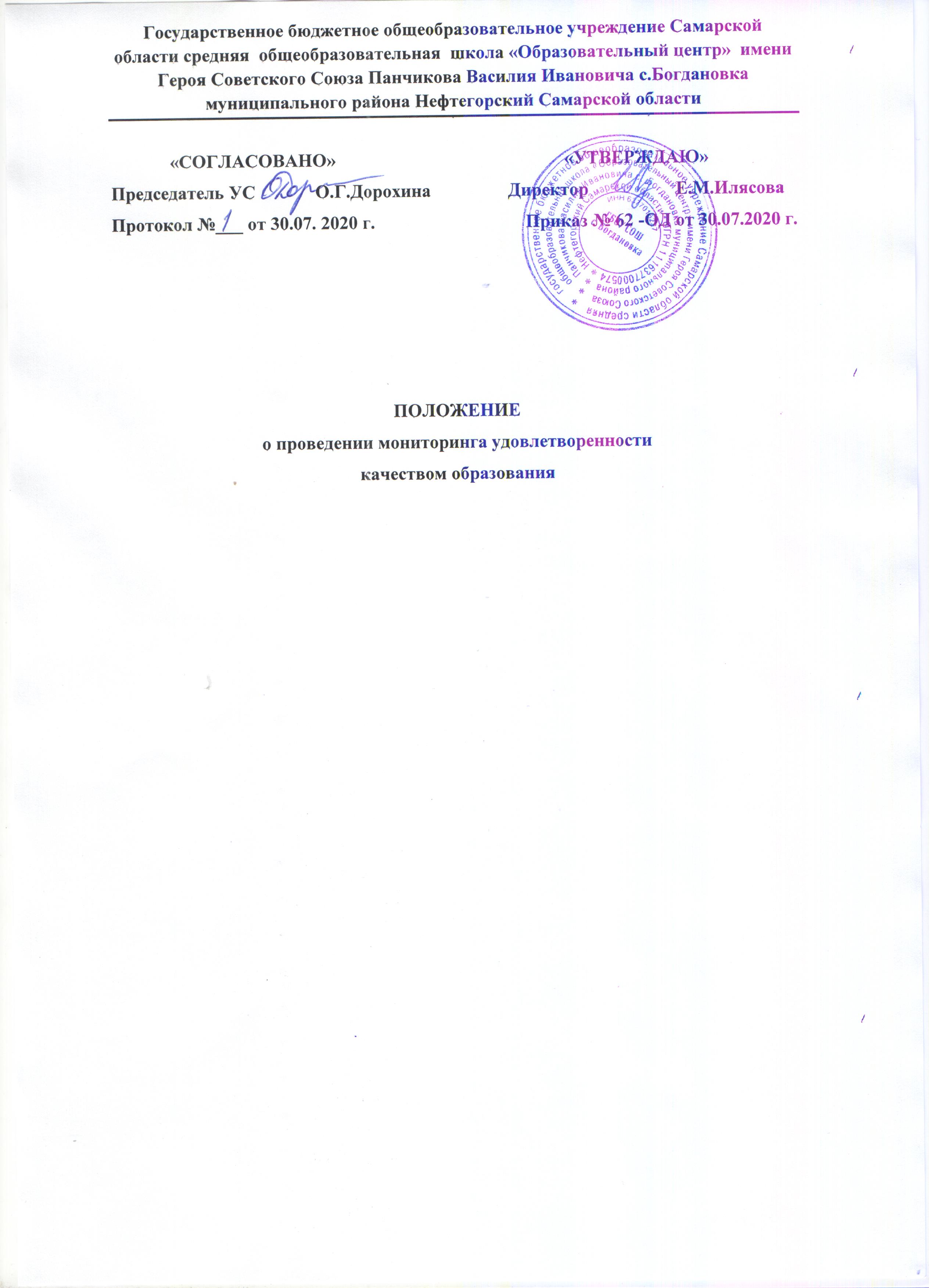 Общие положения1.1 Настоящее положение о проведении мониторинга удовлетворенности качеством образования разработано на основании:1.Федерального закона Российской Федерации от 29.12.2012 № 273-ФЗ «Об образовании в Российской Федерации»;2. Приказа Министерства образования и науки Российской Федерации от 30.08.2013 №1015 «Об утверждении порядка организации и осуществления образовательной деятельности по основным общеобразовательным программам - образовательным программам начального общего, основного общего и среднего общего образования»;3. Приказа Министерства образования Российской Федерации от 09.03.2004 № 1312 «Об утверждении федерального базисного учебного плана и примерных учебных планов для образовательных учреждений Российской Федерации, реализующих программы общего образования»;4. Приказ Министерства образования и науки Российской Федерации от 10.12.2013 № 1324 «Об утверждении показателей деятельности образовательной организации, подлежащей самообследованию»;5.Приказа министерства образования и науки Самарской области  от 08.06.2020 № 246-ОД ( п.3.Порядка проведения мониторинга и контроля за выполнением государственными образовательными  организациями Самарской области государственных заданий)1.2 Цель исследования: изучение эффективности функционирования образовательного учреждения на основе анализа удовлетворенности участников образовательных отношений. Одним из важнейших и поддающихся эмпирическому изучению показателей эффективности работы школы является удовлетворенность участников образовательного процесса различными его сторонами. Данный показатель весьма субъективен и не может быть единственным и основным критерием оценки эффективности работы школы. При этом конкурентноспособность организации напрямую зависит от степени удовлетворенности потребителей производимыми услугами, а также от лояльности персонала, как основного производителя услуг, к образовательному учреждению. Следовательно, исследованию степени удовлетворенности участников образовательныхотношений различными его сторонами должны подвергаться все участники образовательных  отношений: родители, ученики, учителя.1.3 Основные задачи исследования:Определить степень удовлетворенности деятельностью школы в различных областях;Выявить требования приказа Минобрнауки РФ от 5 декабря 2014 г. № 1547 «Об утверждении показателей, характеризующих общие критерии оценки качества образовательной деятельности организаций, осуществляющих образовательную деятельность»;провести анализ динамики удовлетворѐнности родителей, учащихся, педагогов качеством работы школы;разработать рекомендации по повышению эффективности работы школы.1.4 Метод исследования: социологический метод анкетного опроса.Мониторинг является ежегодной систематической практикой административного звена школы и выполняет задачи прикладного характера. Результаты мониторинга тщательно анализируются на заседаниях Управляющего Совета и административном совете, доводятся до сведения Педагогического совета и Общего собрания трудового коллектива, а также в обязательном порядке включаются в Публичный доклад образовательного учреждения. На основе результатов выявляются сильные и слабые стороны работы школы и формируются задачи следующего учебного года. Повышение или понижение уровня удовлетворенности по тем или иным показателям является критерием эффективности выполнения запланированных действий. Анкетирование проводится два раза в год ( сентябрь, май), анонимно.1.  Исследование мнения учениковИсследование мнения учеников проводится среди учащихся 4-11-х классов в сентябре, мае. Анкетирование проводится педагогом-психологом, социальным педагогом или членом администрации. Перед началом анкетирования ученикам объясняются цели и задачи работы, важность объективности выставляемой оценки по тому или иному критерию, а также принцип анонимности исследования. При проведении анкетирования важно создать атмосферу искренности, доверия, ни в коем случае не допускать давления на учеников с чьей бы то ни было стороны. Анализ анкет всех классов проводится одним человеком по заданной методике. Определяется уровень удовлетворенности, а также динамика удовлетворенности конкретного класса по сравнению с прошлым годом. Мнение учеников исследуется по следующим вопросам:Общая удовлетворенность школой.Удовлетворенность бытовыми условиями, материально-технической базой школы Удовлетворенность качеством образования.Удовлетворенность компетентностью сотрудников школы.Удовлетворенность доброжелательностью и вежливостью сотрудников школы. Удовлетворенность возможностью самореализации (соответствие профильныхнаправлений личным интересам; наличие возможностей для реализации интеллектуального и творческого потенциала, внеурочная жизнь, дополнительное образование).Удовлетворенность взаимодействием с классным руководителем, педагогами. Удовлетворенность взаимодействием с одноклассниками.Обработка полученных результатов: по каждому классу определяется средний балл, позволяющий определить степень удовлетворѐнности. В форме диаграмм представляется уровень удовлетворенности класса по каждому вопросу, делается сравнительная диаграмма с результатами предыдущего года по каждому вопросу, а также высчитывается средний балл удовлетворенности класса. Если есть пожелания, высказанные отдельными учениками, они обязательно фиксируются для дальнейшего анализа и реализации конструктивных предложений.2.  Исследование мнения родителейИсследование мнения родителей учащихся 1-11 классов на  первом  ( сентябрь) и последнем  (май)  в учебном году родительском собрании.Анкетирование проводится классным руководителем. В отдельных случаях –педагогом-психологом, социальным педагогом или членом администрации. Перед началом анкетирования родителям объясняются цели и задачи работы, важность объективности вставляемой оценки по тому или иному критерию, а также принцип анонимности исследования. При проведении анкетирования важно создать атмосферу искренности, доверия, ни в коем случае не допускать давления на родителей с чьей бы то ни было стороны. Важно также при заполнении анкеты не торопить родителей. Анализ анкет всех классов проводится одним человеком по заданной методике. Мнение родителей исследуется по следующим вопросам:Общая удовлетворенность школой.Удовлетворенность бытовыми условиями. Удовлетворенность качеством образования.Удовлетворенность компетентностью сотрудников школы.Удовлетворенность доброжелательностью и вежливостью сотрудников школы. Удовлетворенность возможностью самореализации ребенка (соответствиепрофильных направлений личным интересам; наличие возможностей для реализации интеллектуального и творческого потенциала, дополнительное образование).Удовлетворенность взаимодействием с классным руководителем. Удовлетворенность взаимодействием с педагогами.Достаточность уровня информированности.Обработка полученных результатов: по каждой группе определяется средний балл, позволяющий определить степень удовлетворѐнности. В форме диаграмм представляется уровень удовлетворенности класса по каждому вопросу, делается сравнительная диаграмма с результатами предыдущего года по каждому вопросу, а также высчитывается средний балл удовлетворенности класса. Если есть пожелания, высказанные отдельными родителями, они обязательно фиксируются для дальнейшего анализа и реализации конструктивных предложений, а также предотвращения конфликтов.3.  Исследование мнения учителейИсследование мнения учителей проводится на первом (август) и  последнем (май) в учебном году педагогическом совете.Анкетирование проводится директором школы. Перед началом анкетирования педагогам объясняются цели и задачи работы, важность объективности вставляемой оценки по тому или иному критерию, а также принцип анонимности исследования. При проведении анкетирования важно создать атмосферу искренности, доверия. Анализанкет проводится лично директором по заданной методике. Результатом анализа директор делится с представителями Управляющего Совета и членами административного совета, а также оглашает результаты исследования на оперативном совещании.Мнение учителей исследуется по следующим вопросам:Уровень развития коллектива (Методика оценки уровня развития коллектива – Приложение №3);Удовлетворенность условиями труда; Удовлетворенность своим статусом;Удовлетворенность своим профессиональным и личностным развитием; Удовлетворенность психологическим климатом в коллективе; Уровень взаимопонимания с администрацией школы.Результаты анкеты являются информацией для внутреннего пользования, не разглашаются, не персонифицируются. На основании анализа анкет администрация, в случае необходимости, предпринимает меры для улучшения обстановки в коллективе, для предотвращения конфликтПриложение  №1Анкета для учащихсяКЛАСС ________Уважаемый респондент! Мы проводим исследование, цель которого – определить общий уровень удовлетворенности учеников школой в целом. На каждый вопрос Вы можете ответить «да», «затрудняюсь ответить», «нет». Пожалуйста, проставьте галочки в соответствующей клетке.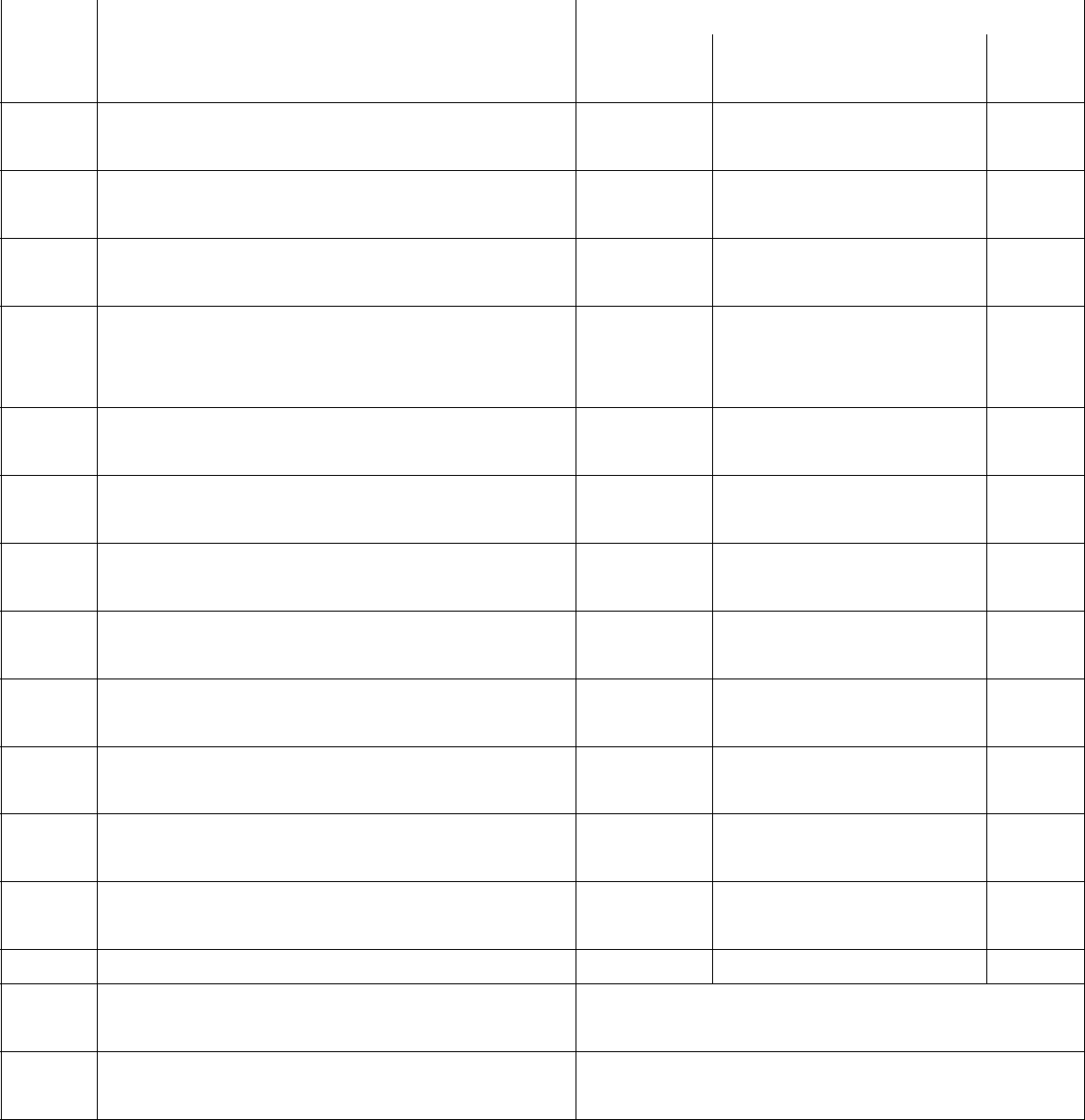 В нашей школе чисто, уютно и комфортноНаша школа хорошо оснащена техническиВ нашей школе я чувствую себя спокойноЯ уверен, что в нашей школе работают компетентные специалистыВ нашей школе я получаю качественное образованиеВ нашей школе интересная внеурочная жизньВ нашей школе много разных и интересных кружковМне нравится общаться с моими одноклассникамиЯ могу поговорить «по душам» с нашим классным руководителемСотрудники нашей школы доброжелательны и внимательныНаши учителя уважительно относятся к ученикамЯ всегда могу обратиться к администрации школы за помощьюВ нашей школе интересно учитьсяЗа прошедший учебный год мне больше всего понравилосьХорошо было бы, если бы у нас в школе…Спасибо!Приложение 2.Анкета для родителейДобрый день! Мы проводим традиционное исследование, цель которого определить общий уровень удовлетворенности родителей школой в целом.На каждый вопрос Вы можете ответить «да, скорее да», «Затрудняюсьответить», «нет, скорее нет».Пожалуйста, проставьте галочки в соответствующей клетке. Мы просим Вас быть максимально объективными! Спасибо!Назовите, пожалуйста, те события школьной жизни, о которых Ваш ребенок рассказывал с наибольшим интересом.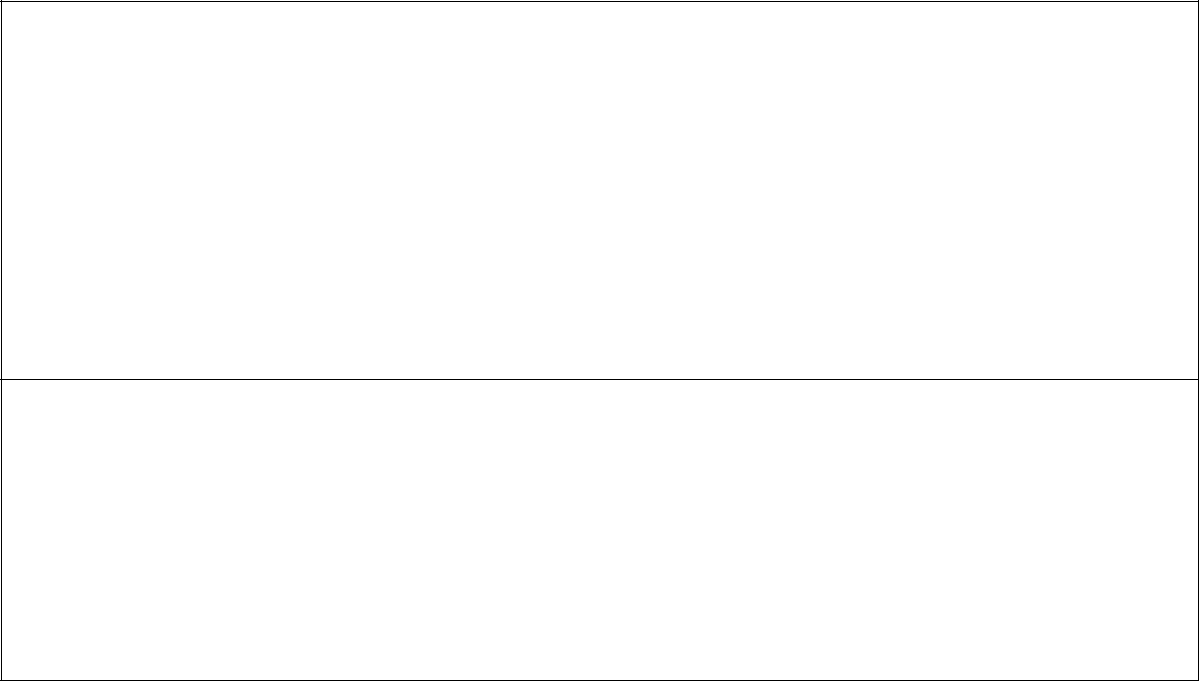 Пожалуйста, выскажите Ваши ПРЕДЛОЖЕНИЯ И ПОЖЕЛАНИЯ:Спасибо за сотрудничество и объективность!Анкета для родителей – альтернативный вариант (М.И.Лукьянова, Н.В.Калинина)Уважаемые родители! Поделитесь, пожалуйста, вашим мнением обобразовательном процессе в нашей школе. Прочитайте внимательно каждое предложение. Если вы согласны с утверждением, то поставьте рядом с номером знак «+», а если не согласны, то поставьте знак «—».Просим вас быть откровенными.IОбразовательный процесс в нашей школе ориентирован на развитие личности каждого ребенка.Методы обучения и воспитательного воздействия, применяемые педагогами школы по отношению к моему ребенку, в основном приводят к положительному результату.В нашей школе ученикам и родителям предоставляется право выбора спецкурсов, профильных классов и групп и др.Наш ребенок редко жалуется на недомогание и плохое самочувствие во время уроков.Результаты обучения нашего ребенка педагогами оцениваются объективно, справедливо.Педагогами осуществляется правильный и своевременный контроль за результатами обучения нашего ребенка.При обучении и воспитании нашего ребенка педагоги школы учитывают его индивидуальные особенности.Я согласен с системой воспитания, действующей в школе.IIСчитаем, что наша школа имеет хорошую материально-техническую базу.В нашей школе уютно, красиво и чисто.В нашей школе проводится много интересных мероприятий.У наших детей в школе есть возможность интересно проводить свободное от занятий время.Организацию питания в школе считаем удовлетворительной.Для решения задач обучения и воспитания наша школа тесно сотрудничает с образовательными организациями, другими школами, детскими центрами.Работе с родителями педагоги нашей школы придают огромное значение.Мы довольны теми условиями обучения, которые созданы для наших детей в школе.Учебная нагрузка в школе равномерно распределена в течение недели.IIIУчителя относятся к нашему ребенку так, как он этого заслуживает.Учитель прислушивается к нашему родительскому мнению и учитывает его.При решении школьных (классных) вопросов у нас существует возможность взаимодействовать с другими родителями.У нашего ребенка в основном удовлетворительные взаимоотношения с учителями.Нам приятно и интересно бывать на родительских собраниях.В нашей школе царит доброжелательная психологическая атмосфера.Наш ребенок доволен обучением в данной школе.У нашего ребенка в основном хорошие отношения с одноклассниками.IVУправление школой, которое осуществляет администрация, способствует, по нашему мнению, улучшению образовательного процесса.В школе заботятся о здоровье наших детей, о предупреждении у них психофизических перегрузок.При принятии управленческих решений администрация считается с мнением детей и родителей.У администрации школы мы всегда можем получить ответы на интересующие нас вопросы, касающиеся учебы, личности нашего ребенка.Контроль за учебно-воспитательным процессом, осуществляемый администрацией, приносит явную пользу.За время обучения нашего ребенка в школе произошли изменения к лучшему.Нас, родителей, в достаточной степени информируют о деятельности школы, об основных событиях, происходящих в ней.Деятельность администрации нашей школы мы считаем эффективной.Мы всегда при необходимости можем обратиться в школу за квалифицированным советом и консультацией.Мы довольны тем, что наш ребенок обучается именно в этой школе.Приложение №3.МЕТОДИКА ОЦЕНКИ УРОВНЯ РАЗВИТИЯ КОЛЛЕКТИВА (В.С. Лазарев) Цель: определить уровень развития коллектива образовательного учреждения.ИНСТРУКЦИЯ: Оцените по 10-балльной шкале соответствие предложенных нижеутверждений положению дел в Вашем коллективе. Вы отмечаете 0, если утверждение полностью не соответствует, и 10, если оно полностью соответствует ситуации в вашем коллективе. Промежуточные оценки даются в зависимости от степени соответствия — несоответствия. Если утверждается, что «все учителя...» или «каждый учитель...», то оценка определяется тем, для какой доли учителей приведенное утверждение справедливо. Если утверждается, что «всегда...» или «во всех случаях...», то оценка определяется тем, для какой доли подобных ситуаций это утверждение справедливо. Долго не задумывайтесь. Подходите к каждому утверждению по отдельности, отложите их анализ до завершения оценки. Постарайтесь быть как можно более объективными, чтобы иметь возможность увидеть, на чем следует сосредоточить свое внимание.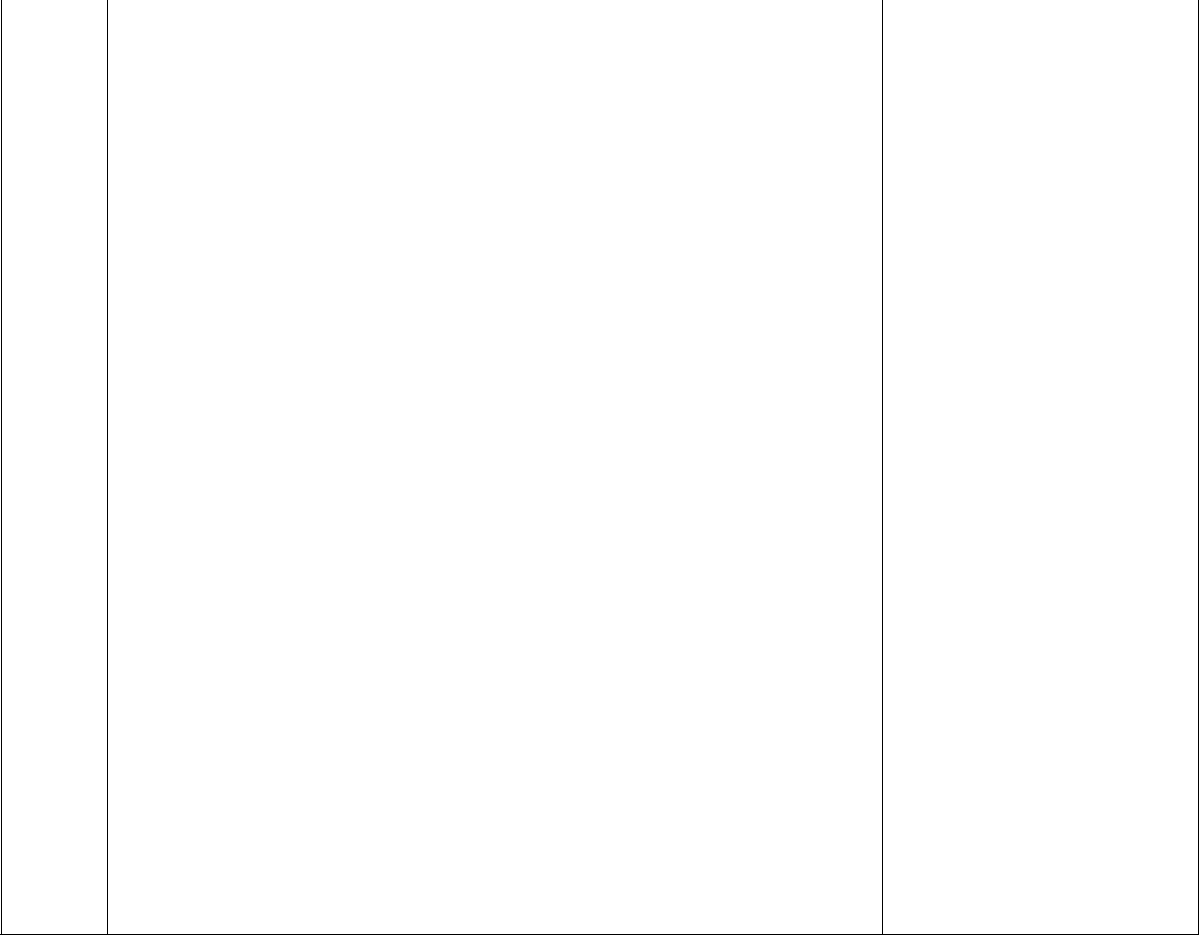 АНАЛИЗ РЕЗУЛЬТАТОВПодготовьте таблицу ответов, аналогичную табл.1. Номера вопросов в клетках таблицы ответов ставить ненужно, они должны быть пустыми. Занесите данные вами оценки в подготовленную таблицу ответов. В каждую клетку занесите балл, соответствующий номеру утверждения, указанному в табл. 1.Таблица ответов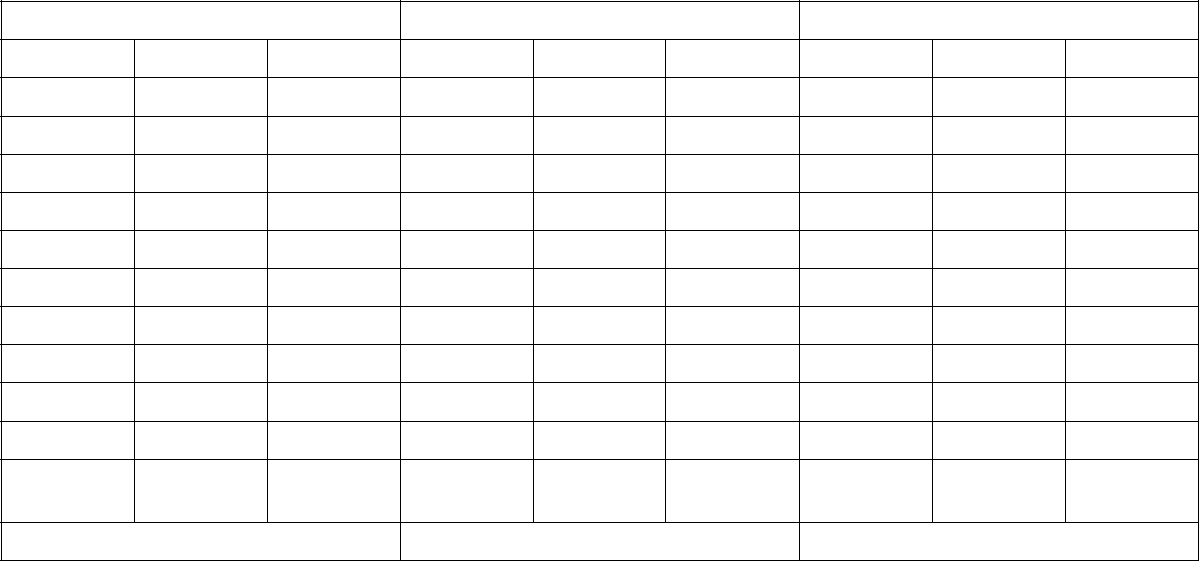 Буквами в таблице обозначены оцениваемые характеристики коллектива:А - ценностно-ориентационная зрелость коллектива:а1 - ориентированность коллектива на достижения (столбец 1); а2 - ориентированность на развитие деятельности (столбец 2); а3- ориентированность на саморазвитие учителей (столбец 3);- организованность коллектива: б1 - ответственность (столбец 4); б2 - сработанность (столбец 5);б3 - включенность членов коллектива в управление (столбец 6);- сплоченность коллектива:в1 - единство ориентации (столбец 7); в2 - совместимость членов коллектива (столбец 8); в3 - потенциальная стабильность (столбец 9).Подсчитайте сумму баллов по каждому столбцу. Результат укажите в нижней строке соответствующего столбца. Максимально возможная сумма по столбцу равнаОпределите значение каждой первичной характеристики коллектива, разделив сумму по столбцу на 10. Определенные таким образом значения характеристик могут изменяться от 0 до 10. Значения характеристик в интервале от 8 до 10 соответствуют высокому уровню развития характеристики, от 5 до 7 — среднему уровню, а от 0 до 4 — низкому уровню. Подсчитайте значения характеристик ценностно-ориентационной зрелости, организованности и сплоченности коллектива по формулам: значения характеристик А, Б и В, так же как и значения первичных характеристик, могут изменяться от 0 до 10. Подсчитайте интегральную оценку уровня развития коллектива по формуле: значениям характеристики УРК от 8 и выше соответствует высокий уровень развития коллектива, значениям 5, 6 и 7 — средний уровень, от 0 до 4 - низкий. Для наглядности результаты оценки характеристик коллектива можно представить в виде диаграммы.Приложение №4.Анкета для педагоговДобрый день! Мы проводим исследование, цель которого – определить общий уровень удовлетворенности педагогов школой в целом. На каждый вопрос Вы можете ответить «да», «больше да, чем нет», «больше нет, чем да», «нет». Пожалуйста, проставьте галочки в соответствующей клетке. Спасибо!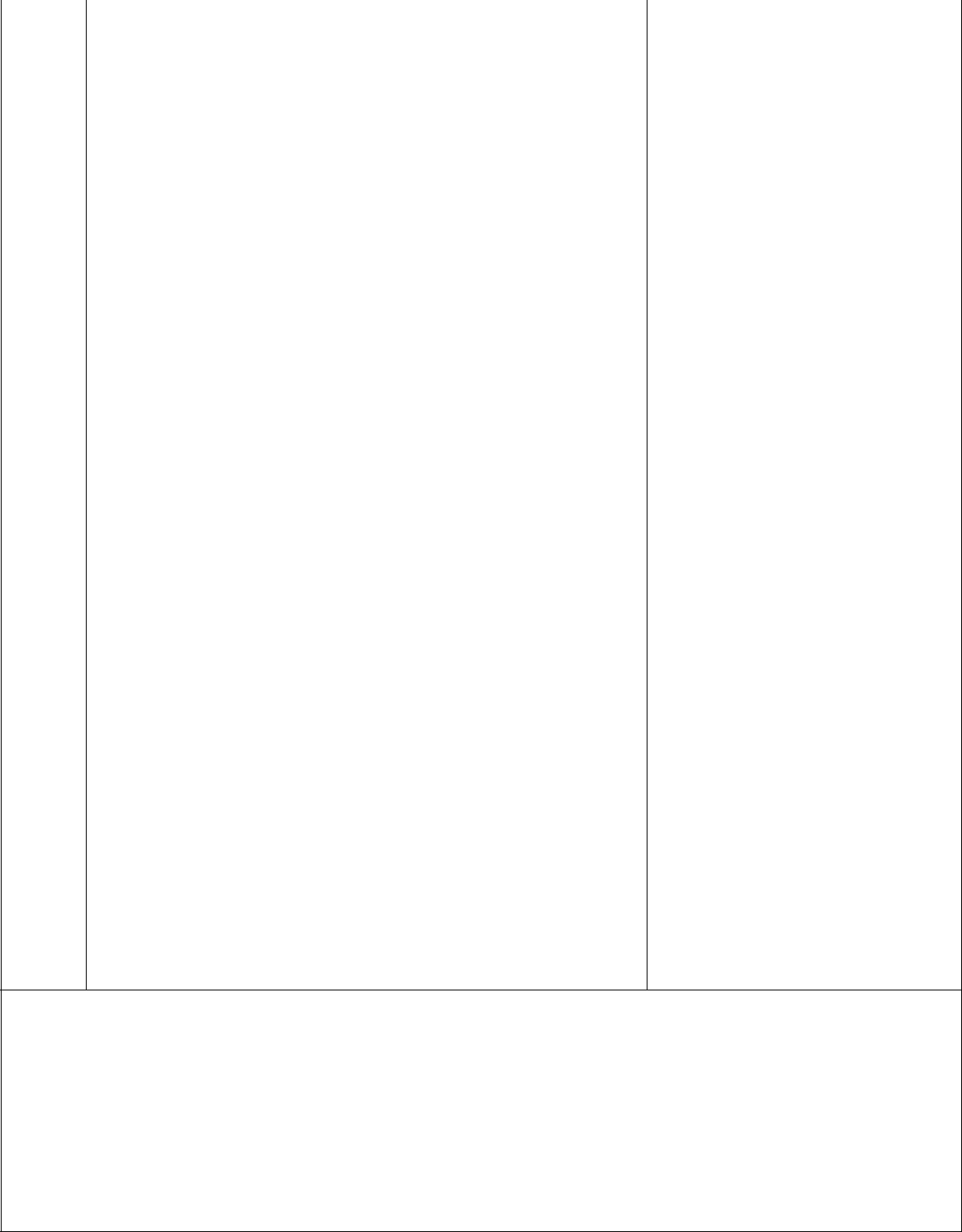 ПРЕДЛОЖЕНИЯ И ПОЖЕЛАНИЯ:№ВОПРОСВОПРОСВарианты ответовДАЗатрудняюсьНЕТответить№ВОПРОСВарианты ответовВарианты ответовВарианты ответовДАЗатрудняюсьНЕТответить1.Удовлетворены ли Вы школой в целом, ееимиджем?2.Удовлетворены ли Вы материально-техническим обеспечением школы?3.Удовлетворены ли Вы качествомпредоставляемых образовательных услуг?4.Есть ли отдельные дисциплины, качествомпреподавания которых Вы не удовлетворены?5.Назовите предметы, преподаванием которых Вы не удовлетворены.Назовите предметы, преподаванием которых Вы не удовлетворены.Назовите предметы, преподаванием которых Вы не удовлетворены.Назовите предметы, преподаванием которых Вы не удовлетворены.Назовите предметы, преподаванием которых Вы не удовлетворены.6.Считаете ли Вы, что школа предоставляетдостаточное количество образовательныхвозможностей для реализацииинтеллектуального потенциала Вашего ребенка?7.Считаете ли Вы, что в школе созданы условиядля раскрытия творческого потенциала Вашегоребенка?8.Получаете ли Вы информацию об учебномпроцессе своевременно и в полном объеме?9.Получаете ли Вы информацию из электронногожурнала и с сайта школы?10.Удовлетворены ли Вы социально-психологическим климатом в классномколлективе?11.Довольны ли вы контактом и взаимодействиемс классным руководителем Вашего ребенка?12.Довольны ли вы контактом и взаимодействием сучителямипредметниками Вашего ребенка?13.Считаете ли Вы, что психологический климат вшколе в целом позитивен?14.Как бы Вы в целом оценилидоброжелательность и вежливость работниковшколы?15.Удовлетворены ли вы компетентностьюработников школы?16.Готовы ли Вы рекомендовать нашу школуродственникам и знакомым?1Все учителя в нашей школе стремятся делать свою012345678910работу как можно лучше2Для учителей нашей школы важно, чтобы весь012345678910коллектив стремился улучшить результаты ее работы3Каждый учитель в нашей школе стремится быть в012345678910курсе всего нового по своей специальности4Педагог, который станет работать «без отдачи», в012345678910нашем коллективе быстро почувствует неодобрениеколлег5Чтобы согласовать свои действия нашим учителям не012345678910требуется помощь директора школы или завуча6Учителя участвуют в выработке всех наиболее012345678910важных для жизни школы решений7В нашем коллективе существует единое понимание012345678910того, каким должен быть современный учитель8В нашем коллективе не бывает конфликтов между012345678910учителями9Работая в нашем коллективе, учителя могут012345678910реализовать свои способности лучше, чем в любомдругом месте10Ни про кого из учителей нашей школы нельзя012345678910сказать, что она (он) не отдает детям всего, что может11У каждого учителя в нашей школе есть конкретные012345678910цели, определяющие, что он будет делать, чтобыулучшить результаты своей работы12В нашем коллективе все используют любую012345678910возможность для повышения своегопрофессионального уровня13Любой учитель нашей школы будет хорошо работать012345678910и без контроля администрации14При распределении нагрузки между педагогами не012345678910возникает проблем, требующих вмешательстваадминистрации15В обсуждении итогов работы школы за год всегда012345678910активно участвует весь коллектив16Все члены нашего коллектива согласны с целями,012345678910которые ставит перед собой школа17Среди учителей не бывает серьезных разногласий из-012345678910за неудобного расписания уроков18Все члены коллектива нашей школы — ее патриоты01234567891019У нас нет учителей, которые бы не стремились к012345678910тому, чтобы у школы была наилучшая репутация20Учителя нашей школы убеждены, что у школы есть012345678910возможности работать лучше, и знают, что для этогонужно сделать21Наши учителя охотно делятся со своими коллегами012345678910всем новым, о чем они узнали и что может бытьполезно другим в их работе22Многие учителя, если это необходимо для школы, по012345678910собственной инициативе делают то, что не входит вих непосредственные обязанности23Взаимопомощь — характерная черта нашего012345678910коллектива24Если решения, принятые администрацией, не находят012345678910поддержки в коллективе, то всегда ищетсякомпромисс25При оценке общих результатов деятельности нашей012345678910школы между учителями редко возникаютразногласия26Любые разногласия по работе у нас в школе не012345678910перерастают в конфликты между педагогами27Трудно найти, что бы могло побудить учителя уйти012345678910из нашей школы28У каждого учителя в нашей школе высокие012345678910требования к результатам своей работы29Никто в нашем коллективе не будет сопротивляться012345678910внедрению полезного для школы новшества, еслидаже это ущемит его личные интересы30Учитель, не занимающийся самообразованием, в012345678910нашем коллективе будет ощущать неодобрениеколлег31Ответственность — качество, присущее всем012345678910учителям нашей школы32Учителя, работающие на разных ступенях школы,012345678910хорошо понимают проблемы друг друга33Когда принимается решение о внедрении какого-то012345678910новшества, учителя активно участвуют вегообсуждении34В нашем коллективе существует единство в012345678910понимании наиболее значимых проблем школы35В нашей школе все учителя тактично относятся друг012345678910к другу36В другом коллективе нашим учителям вряд ли было012345678910бы так же интересно работать37Каждый учитель нашей школы стремится к таким012345678910результатам работы, которыми можно было быгордиться38На педсоветах и общих собраниях у нас не редкость012345678910конструктивная критика нашей работы ипредложения по ее совершенствованию39Все наши учителя охотно встречаются с людьми,012345678910общение с которыми может быть полезно дляповышения своего профессионального уровня40В нашем коллективе при неудачах никто не станет012345678910перекладывать ответственность на других41Никто из учителей не примет совета своего коллеги«в012345678910штыки»42Каждого учителя в нашей школе интересует,012345678910насколько хорошо другие учителя делают свою частьобщей работы43Все учителя едины в понимании требований,012345678910предъявляемых к современной школе44Наши учителя охотно встречаются друг с другом в012345678910нерабочее время45При сравнении коллектива нашей школы с другими012345678910каждый из учителей найдет в нем много преимуществ46В нашем коллективе снижение успеваемости любого012345678910ученика обязательно станет предметом обсуждениядля педагогов, работающих в этом классе47В нашем коллективе хорошая творческая атмосфера01234567891048В нашем коллективе вряд ли найдет понимание тот,012345678910кто считает, что уже достиг своего потолка49У нас не бывает случаев, чтобы кто-то012345678910безответственно отнесся к порученному делу50Учителя доброжелательно относятся к новым012345678910сотрудникам и помогают им быстрее войти вколлектив51При оценке качества труда учителей администрация012345678910всегда прислушивается к мнению коллектива52В нашем коллективе существует единое видение012345678910будущего школы53Ни у кого из учителей нашей школы нет антипатии012345678910друг к другу54Того, что может вызывать неудовольствие учителей в012345678910нашей школе, намного меньше, чем того, что имнравится55Каждому учителю нашей школы небезразлично,012345678910насколько хорошо работают их коллеги56Каждый учитель в нашей школе уверен, что если он012345678910предложит что-то для улучшения ее работы, товстретит заинтересованное отношение своих коллег57Профессиональное мастерство очень ценится в012345678910нашем коллективе58Опытные учителя по собственной инициативе012345678910помогают своим коллегам59У руководства редко возникают проблемы из-за012345678910несогласованности действий отдельных педагоговработающих вместе60Если педагогический коллектив сочтет, что012345678910администрация школы приняла несправедливоерешение в отношении кого-то из учителей, он будетдобиваться пересмотра такого решения61В нашем коллективе существует единство взглядов на012345678910то, каким должен быть учебно-воспитательныйпроцесс62Отношения между всеми учителями школы можно012345678910определить как доброжелательные63В нашей школе возможностей для012345678910профессионального роста у педагогов не меньше, чемв любой другой64Наличие отстающих учеников каждый учитель в012345678910нашей школе рассматривает как недоработку свою исвоих коллег65Быть новатором в нашем коллективе престижно01234567891066Наши учителя охотно учатся у своих коллег01234567891067Никто в нашем коллективе свою недоработку не012345678910станет обосновывать внешними обстоятельствами68. В нашей школе учителя, работающие в одном012345678910классе, действуют как единая команда69Если между учителями возникают разногласия о том,012345678910что и как делать, они улаживаются ими самимибезучастия администрации70В нашем коллективе существует единое понимание,012345678910какими должны быть взаимоотношения междуучениками и учителями71Каждый учитель нашей школы воспринимает успехи012345678910других учителей как свои собственные72В нашем коллективе педагогов многое связывает, и012345678910чей-то уход в другую школу маловероятен73Каждый учитель в нашей школе переживает, если012345678910обнаруживается, что есть ученики, которые не любятего предмет74Для всех учителей школы важно, чтобы у нее были012345678910четкие цели развития и планы их достижения75Каждый в нашем коллективе считает своей012345678910обязанностью и обязанностью других повышать свойпрофессиональный уровень76Если ученик слабо осваивает учебную программу,012345678910наши учителя воспринимают это как собственнуюнедоработку77Решая вместе какие-то новые задачи, педагоги быстро012345678910находят общий язык78Учителя активно участвуют в определении того,012345678910какие учебные программы реализуются в нашейшколе79В нашем коллективе существует единое понимание012345678910критериев оценки качества работы учителей80Хорошие отношения между учителями — одно из012345678910достоинств нашего коллектива81Мало какие школы могут предложить своим012345678910учителям такие же условия работы, как наша82Всех учителей нашей школы заботит, чтобы наши012345678910выпускники успешно сдавали экзамены в вуз83Учитель, безразлично относящийся к развитию012345678910школы, в нашем коллективе будет ощущатьнеодобрение своих коллег84Если по результатам проверок работы наших012345678910учителей выявляются возможности что-то улучшить,они стремятся как можно быстрее сделать это85В нашей школе каждый учитель чувствует себя012345678910ответственным за общие результаты86У нас не бывает, чтобы кто-то из учителей отказался012345678910дать нужную другим информацию, если он мог еедать87Авторитарный стиль руководства ни в каких012345678910ситуациях не будет принят учителями нашей школы88В нашем коллективе существует единое понимание012345678910того, как должны строиться отношения междуадминистрацией и педагогическим коллективомшколы.89В нашем коллективе нет деления на группы, между012345678910которыми существуют натянутые отношения90Учителя ценят атмосферу, которая существует в012345678910коллективе нашей школыАБВа1а2а3б1б2б3в1в2в3123456789101112131415161718192021222324252627282930313233343536373839404142434445464748495051525354555657585960616263646566676869707172737475767778798081828384858687888990Σ =Σ =Σ =Σ =Σ =Σ =Σ =Σ =Σ =АБВ№ВОПРОСВОПРОСВарианты ответовВарианты ответовВарианты ответовДАЗатрудняюсьНЕТответить1.Удовлетворены ли Вы школой в целом, ееУдовлетворены ли Вы школой в целом, еестатусом?статусом?2.Удовлетворены ли Вы материально-Удовлетворены ли Вы материально-техническим обеспечением школы?техническим обеспечением школы?3.Как бы Вы в целом оценилиКак бы Вы в целом оценилидоброжелательность и вежливость сотрудниковдоброжелательность и вежливость сотрудниковшколы?школы?4.Удовлетворены ли Вы компетентностьюУдовлетворены ли Вы компетентностьюработников школы?работников школы?5.Хотели ли бы Вы перейти работать в другуюХотели ли бы Вы перейти работать в другуюшколу?школу?6.Удовлетворены ли Вы воспитательной работойУдовлетворены ли Вы воспитательной работойв школе?в школе?7.Удовлетворены ли Вы системой передачиУдовлетворены ли Вы системой передачиинформации внутри организации?информации внутри организации?8.Считаете ли Вы, что школа обеспечивает полноеСчитаете ли Вы, что школа обеспечивает полноераскрытие интеллектуального и творческогораскрытие интеллектуального и творческогопотенциала учащихся?потенциала учащихся?9.Довольны ли вы взаимодействием сДовольны ли вы взаимодействием садминистрацией школы?администрацией школы?10.Учитываются ли в процессе работыУчитываются ли в процессе работыиндивидуальные особенности и возможностииндивидуальные особенности и возможностипедагогов?педагогов?11.Удовлетворены ли вы системой оценки знаний вУдовлетворены ли вы системой оценки знаний вшколе, формами аттестации?школе, формами аттестации?12.Считаете ли Вы, что школа способна обеспечитьСчитаете ли Вы, что школа способна обеспечитьдостаточную подготовку для продолжениядостаточную подготовку для продолженияобразования детей?образования детей?13.Готовы ли Вы рекомендовать нашу школуГотовы ли Вы рекомендовать нашу школуродственникам или знакомым?родственникам или знакомым?